なんねん会・春の遠足　　 ２０１５ 熱海Again　　今年は晴天・海岸通りで集合写真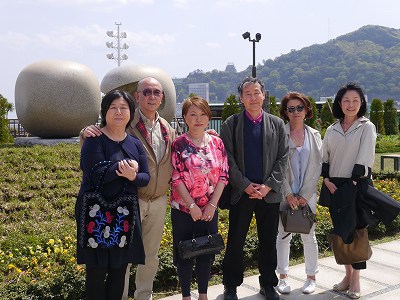 　　　　　　　　昨年のリベンジで「お宮の松」の再解説に　ご満悦。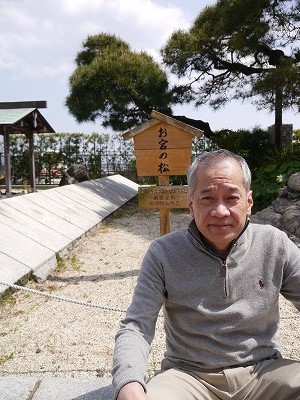 　　サンビーチで、リゾート記念写真。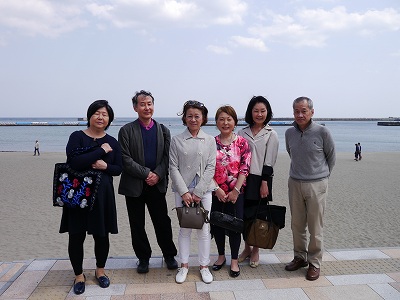 　　縁結びのパワースポット、伊豆山神社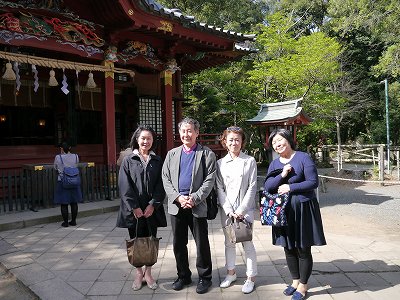 　　こちらは天然記念物「大楠」　　来宮神社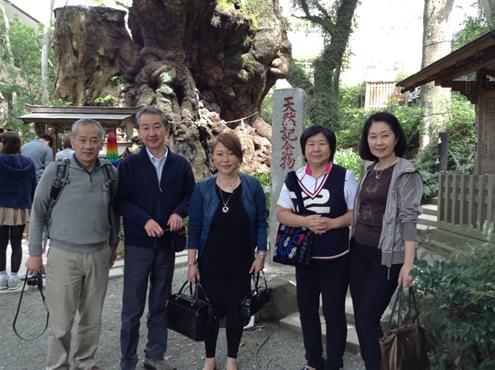 　　真鶴ＢＢＱ　オレンジファーム佐宗さんと。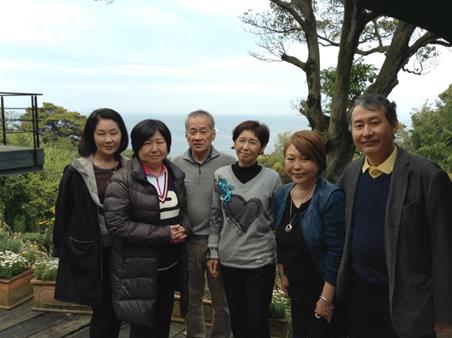 